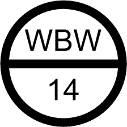 Antrag auf Verlängerung der Eichfrist durch StichprobenverfahrenPrüfende Stelle: Prüfstelle für Wasser WBW14 bei Hermann Fahrbach GmbH
Antragsteller:      Anschrift:        E-Mail-Adresse:        Messgeräte Hersteller:         Typ / Modell:        Größe  Q3 oder Qn: :          R-Wert oder Klasse:      Baumusterprüfbescheinigung oder Zulassung:      Größe des Loses:  0  GeräteJahreszahlen der letzten Eichung oder Konformitätskennzeichnung:        Größe der Stichprobe (Anzahl der zu prüfenden Zählern + Ersatzzähler):
Je nach Losgröße kann die Mindestanzahl von Stichprobenzählern gewählt werden,
aber auch eine größere Anzahl ist möglich (z.B. 80+16 Zähler bei einer Losgröße von nur 1000 Stück)  24 + 5	(nur bei Losgrößen bis 90)  	(Nicht bestanden bei 1 und mehr Schlechten)  26 + 6	(nur bei Losgrößen bis 150)  	(Nicht bestanden bei 1 und mehr Schlechten)  28 + 5	(nur bei Losgrößen bis 280)  	(Nicht bestanden bei 1 und mehr Schlechten)  32 + 7	(nur bei Losgrößen bis 500)  	(Nicht bestanden bei 1 und mehr Schlechten)  50 + 10	(nur bei Losgrößen bis 1200)  	(Nicht bestanden bei 2 und mehr Schlechten)  80 + 16	(nur bei Losgrößen bis 3200)  	(Nicht bestanden bei 3 und mehr Schlechten)  125 + 25	(nur für Losgrößen bis 10000) 	(Nicht bestanden bei 6 und mehr Schlechten) Regionale Abgrenzung des Zählerbestandes: (Beschreibung)Wurde das Los schon früher einer Stichprobenprüfung unterzogen?
 NEIN   JA durch Prüfstelle       ,Kennziffer der Stichprobe:      Voraussichtlicher Zeitraum des Ausbaus der Zähler:       Ort und Datum	UnterschriftPrüfstelle für Wasser WBW 14, (0711) 7 80 10 21, e-Mail: pruefstelle@fahrbach-gmbh.de, http://fahrbach-gmbh.deVon der Prüfstelle auszufüllen:  Bevollmächtigung für die Antragstellung bei der Behörde vorhanden  Los-Liste geprüft, Zähler ausgelost, Antrag erstellt  Antrag eingereicht  Antrag durch Behörde freigegeben  Antragsteller informiert, Liste der Stichprobenzähler versendet  Zähler messtechnisch geprüft  Prüfergebnis festgestellt und an Behörde weitergeleitet. 
Zähler geliefert: 0 gut:  0 schlecht: 0